Grupa „Jeżyki”Piątek- 02.04.2021r.Temat tygodnia : WielkanocTemat dnia : Pisanki – ozdobne jajkaĆwiczenia graficzne „Babka wielkanocna” - baba drożdżowa lub ucierana jest jednym z charakterystycznych ciast na wielkanocnym stole.Dziecko dorysowuje rodzynki na rysunku babki; koloruje rysunek. Po zakończeniu pracy  dziecko powtarza razem z rodzicem  tekst rymowanki: cicho, głośno, szybko, wolno.„Baba wielkanocnaGarść rodzynek do niejna stoliku stała.moja mama dała.”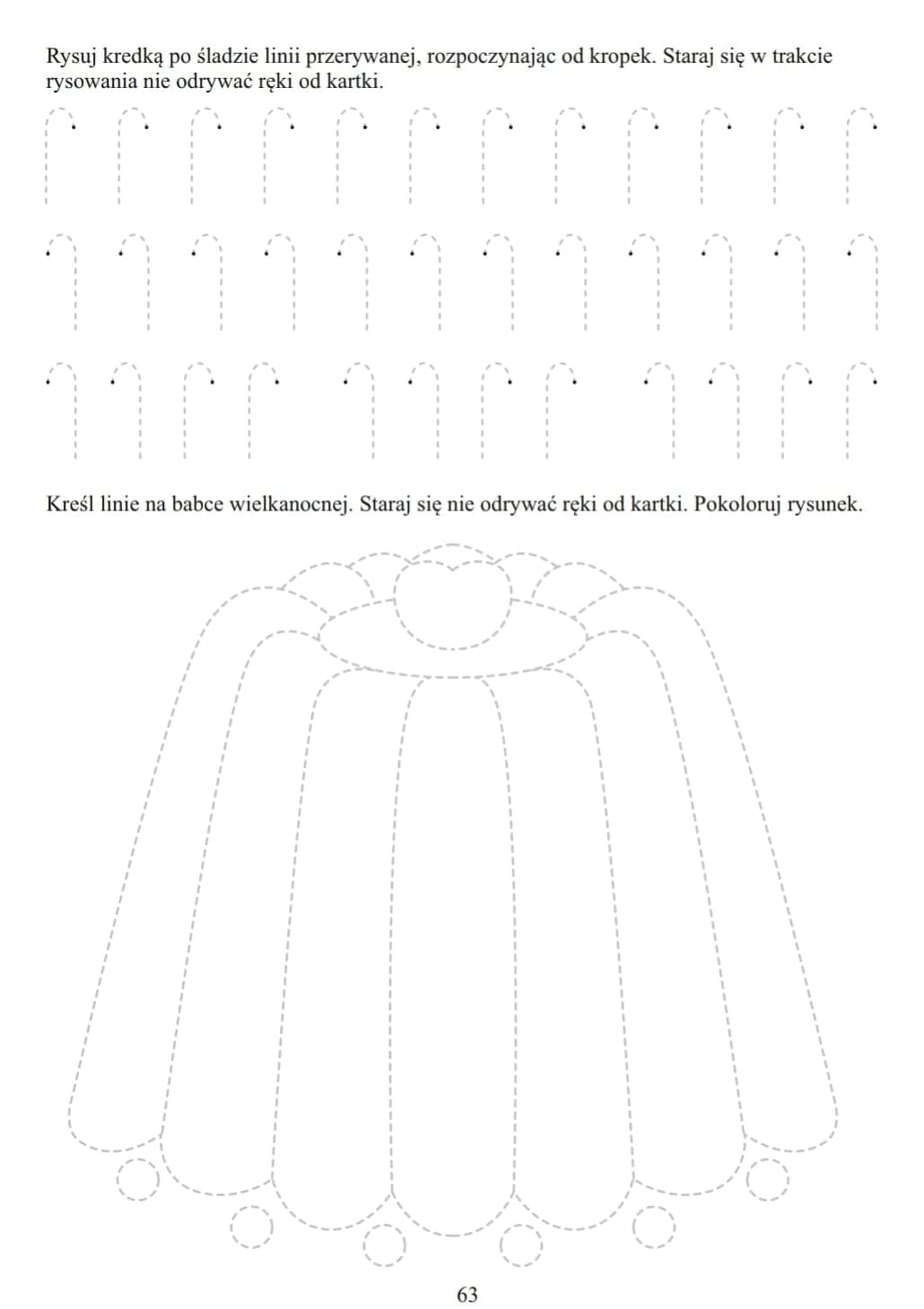 Zabawa „O której pisance myślę”Rodzic pokazuje dziecku 5 pisanek opisuje jedną z nich zadaniem dziecka jest wskazanie pisanki o której mówi rodzic. Zabawa bieżna Bieg z pisanką.Dziecko dostaje gumową piłeczkę, która symbolizuje pisankę. Rodzic ustawia w rzędzie krzesełka, robiąc przerwy między nimi. Dziecko  biegnie między krzesełkami, trzymając w dłoniach piłeczki jako pisankę.(Dla ułatwienia rodzic  pokazuje dziecku, w jaki sposób należy poruszać się między krzesełkami).Tworzenie atrybutów do słowa ciasto.Dziecko stara się wymienić jak najwięcej słów określających jakie jest ciasto.Pisanki, pisanki – jajka malowane - praca plastyczna.Potrzebne będą:  farby, bibuły, ozdoby itp, wydmuszki, klej, pędzelek.Ozdób wydmuszki według własnego pomysłu.Spacer – zabawy na świeżym powietrzu.Ćwiczenia analizy i syntezy wzrokowej.Potrzebna będzie: pocięta na 3 lub 4 części kartka świąteczna, Dziecko dostaje od rodzica pocięte na części kartki świąteczne. Układa je w całość i przykleja na kartkę.Masażyk – zaproś do zabawy mamę/tatę lub rodzeństwo. Usiądźcie w rozkroku tak, aby dziecko było zwrócone plecami do rodzica. Na plecach dziecka rodzic wykonuje rysunki, zgodnie ze słowami rymowanki Siedem pisanek.Pierwsza pisanka jest cała w kropeczki – rysujemy palcem kropeczki, Druga pisanka w krótkie paseczki – rysujemy paseczki, Na trzeciej same szlaczki – rysujemy szlaczki, Na czwartej pisance wesołe kurczaczki – rysujemy dzioby kurczaków, Na piątej pisance zajączek się śmieje – rysujemy uszy zająca,        Na szóstej pisance – słońce mocno grzeje – rysujemy słońce, Siódma pisanka ma trójkątów bez liku – rysujemy trójkąty, Ile pisanek jest w moim koszyku? - szczypiemy pod boczki.Zabawa „Znajdź drogę”. 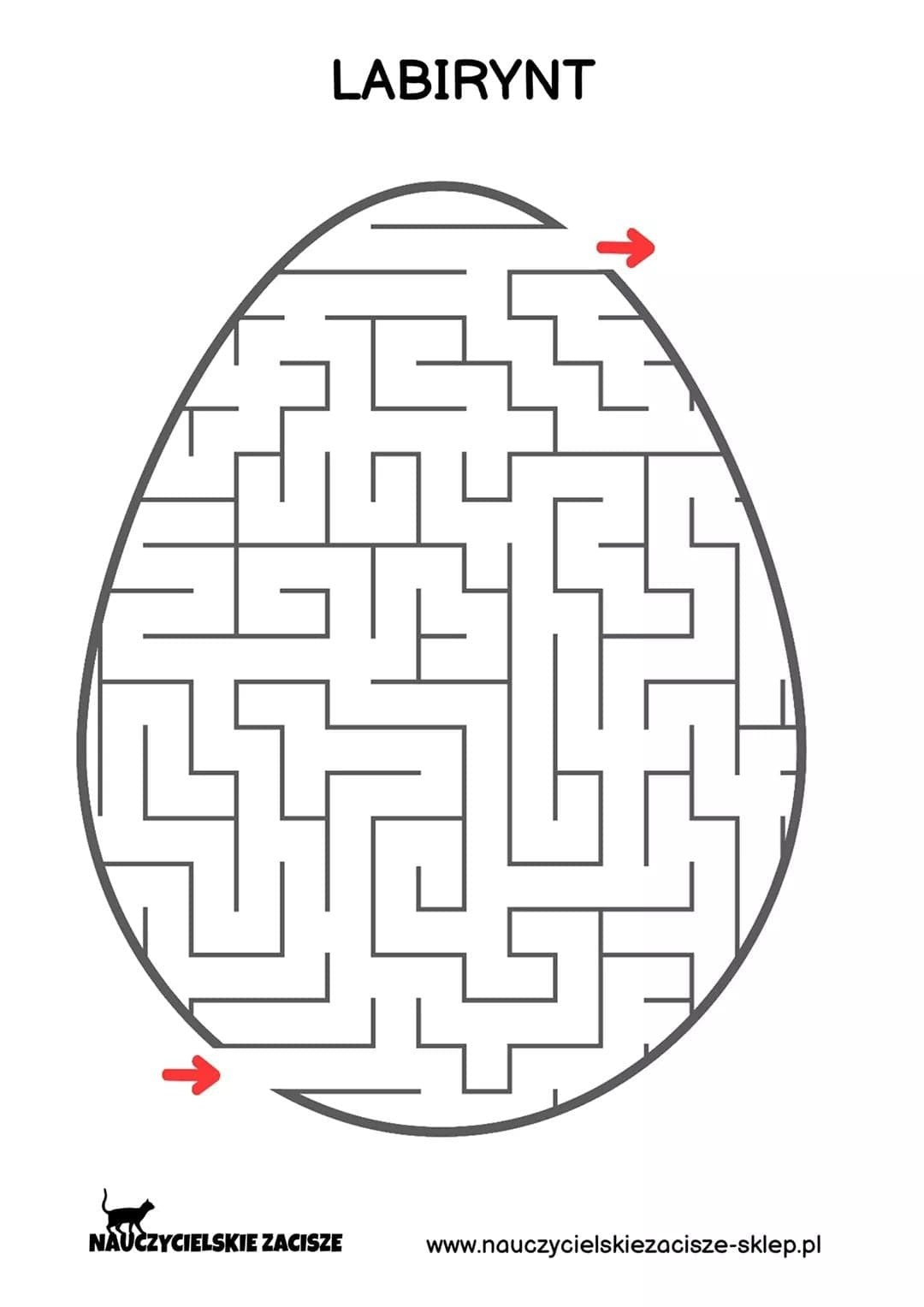 Pozdrawiam  Ewa Siek-Cholewińska